- справка врача о состоянии здоровья с заключением о возможности заниматься в группах по избранному виду спорта;- копия свидетельства о рождении;- копия полиса дополнительного страхования жизни и здоровья (при наличии).На основании заявлений от родителей (законных представителей) тренеры-преподаватели формируют учебные группы, в соответствии с учебным планом. При приеме учащихся,  учреждение обязано ознакомить их и их родителей (законных представителей) с Уставом, лицензией на осуществление образовательной деятельности, образовательной программой по избранному виду спорта, режимом работы учреждения, правилами внутреннего распорядка учащихся учреждения, настоящим Положением и другими документами регламентирующими организацию образовательного процесса. Факт ознакомления родителей (законных представителей) учащихся, в том числе через информационные системы общего пользования, вышеперечисленных документов, фиксируются в анкете – заявлении и заверяется подписью родителей (законных представителей) ребенка. Подписью родителей (законных представителей) учащихся фиксируется также согласие на обработку их персональных данных и персональных данных ребенка в порядке, установленном законодательством Российской Федерации. Дополнительный прием и зачисление детей возможен в течение учебного года, при наличии свободных мест, оставшихся после зачисления или освободившихся в результате отчисления учащихся.Родителям (законным представителям) может быть отказано в приеме ребенка.Основанием для отказа являются:- несоответствие возраста; - наличие медицинских противопоказаний для занятий выбранным видом спорта;- превышение предельной численности контингента учащихся в группе или в учреждении согласно учебному плану – комплектованияИностранные граждане, лица без гражданства, лица, признанные беженцами, вынужденные переселенцы, проживающие на территории муниципального образования г. Якутска, пользуются образовательными услугами учреждения без ограничений, на общих основаниях.Прием детей из семей беженцев и вынужденных переселенцев может осуществляться на основании записи детей в паспорте родителей (законных представителей), их письменного заявления с указанием адреса фактического проживания без учета наличия или отсутствия регистрационных документов. Каждый учащийся по желанию, может быть зачислена разные отделения, если нет противопоказаний и ограничений по медицинскому заключению и расписание по посещению тренировочных занятий в разное учебное время. На каждое отделение необходимо предоставить, вышеперечисленный список документов.Прием детей оформляется приказом директора о зачислении.Порядок комплектованияКомплектование на новый учебный год производиться, как правило, с 1 сентября по 20 сентября ежегодно, в остальное время производится доукомплектование в соответствии с установленными нормативами. Наполняемость учебных групп определяется согласно учебного плана комплектования по видам спорта.Сохранение места в учрежденииМесто за учащимся в учреждении сохраняется на время его отсутствия в случаях болезни, карантина, прохождения санаторно-курортного лечения, отпуска родителей (законных представителей), в иных случаях в соответствии с уважительными семейными обстоятельствами, по заявлению родителей.В случаях болезни учащиеся предоставляют справку от врача.Порядок перевода учащихсяПеревод учащихся с одного года обучения на другой осуществляется при условии выполнения ими требований к уровню освоения образовательной программы.Перевод учащихся с общеразвивающей программы в предпрофессиональную осуществляется при условии выполнения ими требований к уровню освоения по видам образовательной программы.  Возможен перевод одаренных учащихся в учебно-тренировочные группы, в середине учебного года при условии выполнения им нормативных требований или выполнения высоких разрядов.Тренер-преподаватель в начале июня каждого учебного года формирует переводные списки по результатам мониторинга освоения образовательной программы По письменному заявлению родителей (законных представителей) допускается перевод учащихся в течение учебного года с одной группы в другую, или с одного отделения в другое.Перевод учащихся от одного тренера к другому и перевод из другого учебного заведения спортивной направленности осуществляется по взаимному согласию тренеров-преподавателей. При несогласии сторон по данному вопросу, решение о переводе принимается на педсовете учреждения. Порядок отчисленияОснование об отчислении является:- противопоказания занятием физической культуры и спортом по состоянию здоровья;- прекращение посещения занятий по личной инициативе;- прекращение посещения занятий по заявлению родителей (законных представителей);- за грубое нарушение Устава и Правил внутреннего распорядка учащихся учреждения;- по окончании обучения по образовательной программе и выпуска из учреждения;- в связи со сменой места жительства;- в связи с переводом в другое учреждение физкультурной и спортивной направленности;- за систематические прогулы учебно-тренировочных занятий по неуважительным причинам. Учащиеся, полностью освоившие образовательную программу и достигшие 18- летнего возраста считаются выпускниками.Порядок восстановления Восстановление лиц в число учащихся в учреждении осуществляется только при наличии мест. Восстановление учащегося производится на основании личного заявления или заявления родителей (законных представителей) на имя директора  учреждения.Заключительные положенияДанное положение вступает в силу после принятия его на педагогическом совете учреждения и выхода приказа руководителя учреждения.Срок действия данного положения не ограничен, действует до принятия нового.Возможно внесение изменений и дополнений в данное положение.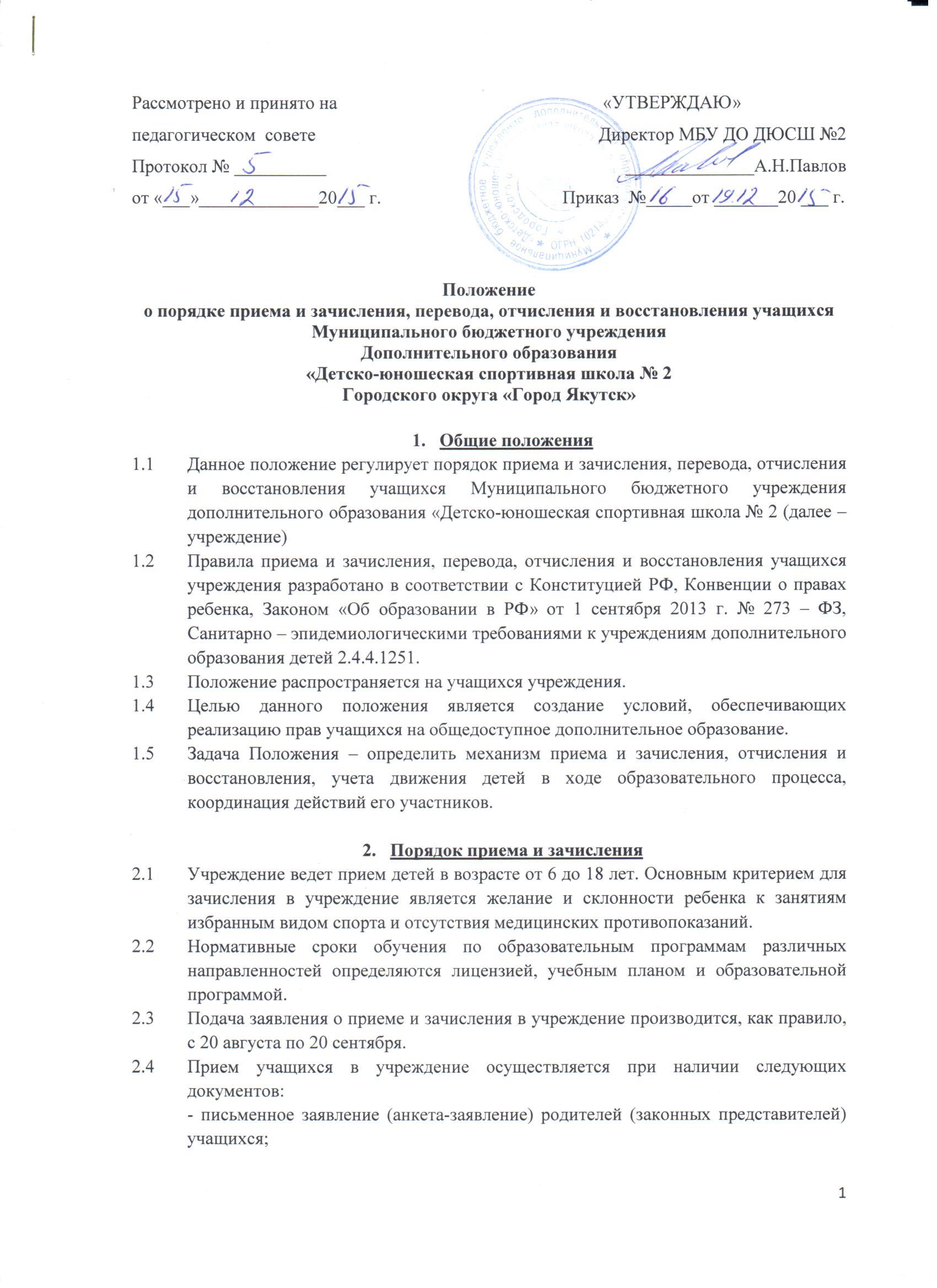 